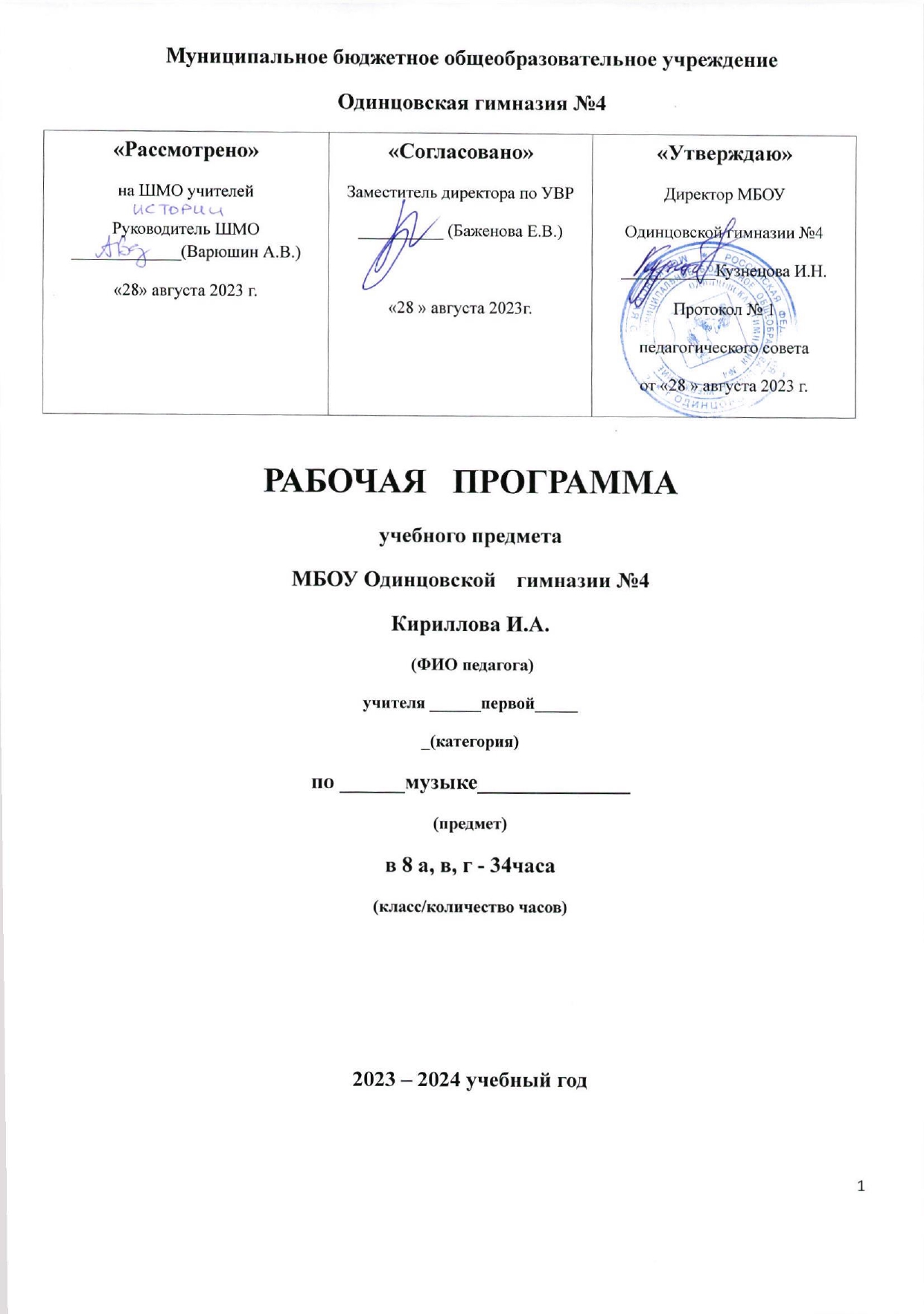 Пояснительная записка.          Рабочая программа по предмету «Музыка» на уровне основного общего образования составлена на основе Требований к результатам освоения программы основного общего образования, представленных в Федеральном государственном образовательном стандарте основного общего образования (Приказ Министерства Просвещения Российской Федерации от 31.05.2021 г.№ 287 «Об утверждении федерального государственного стандарта основного общего образования с учетом ФОП. В рабочей программе учтены идеи и положения Концепции развития музыкального образования в Российской Федерации.Рабочая программа по предмету «Музыка» для 8 класса составлена на основе следующих нормативно-правовых и инструктивно-методических документов:закон РФ от 29.12.2012 года №273-ФЗ «Об образовании в Российской Федерации»;федеральный государственный образовательный стандарт основного общего образования, утвержденный приказом министерства образования и науки РФ от 06.19.2009г. №373 (с изменениями и дополнениями);федеральный перечень учебников, рекомендованных Министерством образования и науки Российской Федерации к использованию в образовательном процессе в общеобразовательных учреждениях, на 2023-2024 учебный год (утв. приказом Министерства образования и науки РФ от 31 марта 2014 г. N 253) ;основная образовательная программа основного общего образования в МБОУ Одинцовской гимназии №4;учебный план МБОУ Одинцовской гимназии №4 на 2023-2024 учебный год ;положение о структуре, порядке разработки и утверждения рабочих программ учебных предметов и курсов внеурочной деятельности, МБОУ Одинцовской  гимназии №4.                     Основные цели и задачи изучения музыки в основной школе:Цель  заключается в духовно-нравственном воспитании школьников через приобщение к музыкальной культуре как важнейшему компоненту гармонического формирования личности.Задачи музыкального образования на основе целевой установки:- воспитание эмоционально-ценностного отношения к искусству, художественного вкуса, нравственных и эстетических чувств: любви к Родине, отечественному и мировому музыкальному искусству, уважение к истории, духовным ценностям России, музыкальной культуре разных народов;- научить  воспринимать музыку как неотъемлемую часть жизни каждого человека;                                    - содействовать развитию внимательного и доброго отношения к людям и окружающему миру;- воспитывать эмоциональную отзывчивость к музыкальным явлениям, потребность в музыкальных переживаниях; - способствовать формированию слушательской  культуры  на основе приобщения к вершинным достижениям музыкального искусства;- научить находить взаимодействия между музыкой и другими видами художественной деятельности на основе вновь приобретённых знаний;- сформировать систему знаний, нацеленных на осмысленное восприятие музыкальных произведений;- развивать интерес к музыке через творческое самовыражение, проявляющееся в размышлениях о музыке, собственном творчестве;- воспитывать культуру мышления и речи.         Рабочая программа по музыке  составлена на основе Федерального государственного образовательного стандарта основного общего образования примерной программы основного общего образования  по музыке и Рабочей программы по музыке к учебнику для  8 класса авторов: Т.И. Науменко, В.В. Алеева Музыка. 8 класс (предметная область "Искусство"): Учебник для общеобразовательных учреждений. (М.: Дрофа, 2020г).                                    Описание места учебного предмета  в учебном планеВ соответствии с ФГОС ООО на  изучение музыки выделяется 1 час в неделю, 34 часа в год.Личностными результатами изучения музыки являются:•формирование художественного вкуса как способности чувствовать и воспринимать музыкальное искусство во всём многообразии его видов и жанров;•принятие мультикультурной картины современного мира;•становление музыкальной культуры как неотъемлемой части духовной культуры;•формирование навыков самостоятельной работы при выполнении учебных и творческих задач;•готовность к осознанному выбору дальнейшей образовательной траектории;•умение познавать мир через музыкальные формы и образы;•творческая самореализация на уроке, эмоциональное осознание себя и окружающего мира;•использование фантазии, воображения при выполнении учебных действий; формирование духовно-нравственных оснований;•сотрудничество в ходе реализации коллективных творческих проектов, решения различных музыкально-творческих задач.•реализовать способности творческого освоения мира в различных видах и формах музыкальной деятельности, в становлении самосознания и ценностных ориентаций, проявлении эмпатии и эстетической восприимчивости;•проявлять понимание и уважение к ценностям культуры и истории своего народа, родной страны, культур других народов;•соотносить поступок с моральной нормой.:•анализировать собственную работу: соотносить план и совершённые операции, выделять этапы и оценивать меру освоения каждого, находить ошибки, устанавливать их причины.•оценивать собственные действия наряду с явлениями жизни и искусства;•анализировать существующее разнообразие музыкальной картины мира;•оценивать (сравнивать с эталоном) результаты деятельности (чужой, своей).•сравнивать различные объекты: выделять из множества один или несколько объектов, имеющих общие свойства;•сопоставлять характеристики объектов по одному (нескольким) признаку.•выявлять сходство и различие объектов.•приобщаться к отечественному и зарубежному музыкальному наследию;•уважать духовный опыт и художественные ценности разных народов мира, культурные традиции Отечества, малой родины и семьи;•участвовать в коллективном или ансамблевом пении, инструментальном музицировании и т. д., развивать умения «слышать другого»;•выстраивать совместную деятельность и поиск в процессе учебных ситуаций нетрадиционных вариантов решения творческих задач;•решение ключевых задач личностного, познавательного, регулятивного и коммуникативного развития предопределяется специальной организацией музыкальной, учебной деятельности, а также организацией форм сотрудничества и взаимодействия его участников в художественно-педагогическом процессе. Метапредметными  результатами изучения музыки являются:•самостоятельное выделение и формулирование познавательной цели урока;•выстраивание самостоятельного маршрута общения с искусством;•способность контролировать время на выполнение заданий;  осознание качества и уровня усвоения;•постановка учебной задачи на основе соотнесения того, что уже известно и усвоено обучающимися•умение находить, систематизировать, преобразовывать информацию из разных источников;•способность занимать личностную позицию по отношению к тому или иному произведению, аргументировать свою точку зрения;•умение размышлять о воздействии музыки на человека, её взаимосвязи с жизнью и другими видами искусства;•навык использовать специальные термины при анализе или оценки работ;:•умение слушать и слышать мнение других людей, способность излагать свои мысли о музыке;•умение выражать своё отношение к произведениям искусства в различных формах;•умение применять полученные знания о музыке как виде искусства для решения разнообразных художественно-творческих задач.•способность выбирать средства музыкальной деятельности и способы её успешного осуществления в реальных жизненных ситуациях;•умение самостоятельно получать знания;•формулирование проблемы; самостоятельное создание способов решения проблем творческого и поискового характера;•умение находить  главные идеи в текстовом материале;•преобразование музыкального образа в пространственно-графический;•потребность участвовать в жизни класса, школы, города и др., взаимодействовать со сверстниками в совместной творческой деятельности.Предметными результатами изучения музыки являются:Выпускники научатся:• наблюдать за многообразными явлениями жизни и искусства, выражать своё отношение к искусству;• понимать специфику музыки и выявлять родство художественных образов разных искусств, различать их особенности; различать основные жанры народной и профессиональной музыки;• выражать эмоциональное содержание музыкальных произведений в процессе их исполнения;• раскрывать образное содержание музыкальных произведений разных форм, жанров истилей; высказывать суждение об основной идее и форме её воплощения в музыке;• осуществлять проектную и исследовательскую деятельность художественно-эстетической направленности• разбираться в событиях отечественной и зарубежной культурной жизни, владеть специальной терминологией, называть имена выдающихся отечественных и зарубежныхкомпозиторов;• определять стилевое своеобразие классической, народной, религиозной, современноймузыки, музыки разных эпох;   • применять ИКТ для расширения опыта творческой деятельности в процессе поискаинформации в образовательном пространстве сети Интернет.                                                                                                                                           Выпускники  получат возможность научиться:• понимать истоки и интонационное своеобразие, характерные черты и признаки, традиций, обрядов музыкального фольклора разных стран мира, народное музыкальное творчество;• понимать особенности языка западноевропейской музыки;• понимать особенности языка отечественной духовной и светской музыкальной культурына примере канта, литургии, хорового концерта;                                                                                                                • определять специфику духовной музыки в эпоху Средневековья;                                                                     • различать формы построения музыки (сонатно-симфонический цикл, симфоническийцикл, сюита), понимать их возможности в воплощении и развитии музыкальных образов;                                 • выделять признаки для установления стилевых связей в процессе изучения музыкального искусства;                                                                                                                                                            • различать и передавать в художественно-творческой деятельности характер, эмоциональное состояние и свое отношение к природе, человеку, обществу;                                                                       • активно использовать язык музыки для освоения содержания различных учебных предметов (литературы, русского языка, окружающего мира и др.).                                                          Содержание программы8 класс. Тема  8 класса «Традиция и современность в музыке» раскрывается в двух разделах «Вечные темы в музыке» и «О современности в музыке».                                                                    Содержание программы8 класс. Тема «Традиция и современность в музыке» - раскрывается в двух  крупных разделах «Вечные темы в музыке» и «О современности в музыке».Музыкальное искусство рассматривается сквозь призму вековых традиций, продолжающих свою жизнь и поныне. За основу берутся вечные темы искусства – мир человеческих чувств, мир духовных поисков, предстающие в нерасторжимом единстве прошлого и настоящего и утверждающие тем самым их непреходящее значение в искусстве. Современность трактуется двояко - и как новое в искусстве, и как вечная актуальность высоких традиций.I раздел «Вечные темы в музыке»:1. Музыка «старая» и «новая» (1ч)Введение в тему года «Традиция и современность в музыке». Условность деления музыки на «старую» и «новую». 2. Настоящая музыка не бывает «старой» (1ч).Различие понятий «современной» и «модной» музыки.3. Живая сила традиции. (1ч)Стиль в музыкальном искусстве: классицизм в музыке, Венская классическая школа, романтизм, реализм, «Могучая кучка», импрессионизм.Индивидуальный стиль композиторов-классиков.«Стилевые направления музыкального искусства 20 века: Скрябин, Стравинский, Прокофьев, Шостакович, Свиридов, Щедрин. Слушание музыки:М. Мусоргский, монолог Пимена из оперы «Борис Годунов», I действие».                                                                             4. Сказочно-мифологические темы (6ч)Философское определение мифа как «формы целостного массового переживания и истолкования действительности при помощи чувственно наглядных образов. «Роль мифа в появлении искусства. Мир сказочной мифологии. «Сказка – ложь, да в ней – намек, добрым молодцам урок».Слушание: Языческая Русь в «Весне священной» И.Стравинского, Н.Римский-Корсаков. Сцена Весны с птицами. Вступление к опере «Снегурочка»;И. Стравинский. Весенние гадания. Пляски щеголих. Из балета «Весна священная»; К. Дебюсси. «Послеполуденньий отдых фавна», бессмертныйроманс П.И.Чайковского «Благословляю вас, леса.5. Мир человеческих чувств (10ч)Трагедия и радость любви в музыке. Выдающиеся музыкальные произведения о любви в жанрах духовной, вокальной, инструментальной,симфонической, камерной музыки. Образы радости в музыке. «Мелодией одной звучат печаль и радость». «Слёзы людские, о слёзы людские». Высотадуховного сопереживания в мистериях И.С.Баха «Страсти по Матфею» и «Страсти по Иоанну». Возвышенный гимн любви «Аве Мария».Художественный стиль романтизма. Подвиг во имя свободы в увертюре Л.Бетховена «Эгмонт». Любовь к Родине. Мотивы пути и дороги в русскомискусстве. Слушание: Соната № 14 «Лунная» для фортепиано, 1 часть, Соната № 8 «Патетическая», 2 часть «Больше чем любовь»; Н. РимскийКорсаков, хороводная песня Садко из оперы «Садко»; В. А. Моцарт. Концерт № 23 для фортепиано с оркестром, фрагменты, П. Чайковский, Сцена  письма из оперы «Евгений Онегин»; М. Глинка, стихи А. Пушкина. «В крови горит огонь желанья...», П. Чайковский, увертюра-фантазия «Ромео иДжульетта», фрагмент; Г.Свиридов «Тройка» из оркестровой сюиты «Метель. 6. В поисках истины и красоты (5ч)Мир духовных исканий человека. Величие и многогранность чувства любви. Мир церковной музыки. «Хор – уста Церкви». Византийские корнирусского церковного пения. Рождество Христово в народной и композиторской музыке. Рождественский кант. Колядки. Православная авторская песня. Колокольный звон на Руси.                                                                                                          Слушание:Д. Шостакович, стихи Микеланджело Буонарроти «Бессмертие» из сюиты для баса и фортепиано; П. Чайковский «Болезнь куклы» из«Детского альбома»; Р.Шуман «Грезы»;                             С. Рахманинов «Колокола» № 1, из поэмы для солистов, хора и симфонического оркестра;                      П.Чайковский «Декабрь. Святки» из цикла «Времена года»; Н.Римский-Корсаков, колядные песни из оперы «Ночь перед Рождеством» и увертюра «Светлый праздник».II раздел «О современности в музыке»:7. О современности в музыке (10ч)Как мы понимаем современность? Вечные сюжеты. Философские образы ХХ века. «Турангалила-симфония» О. Мессиана. Массовая музыкальная культура сегодня. Массовая песня. Музыка театра и кино. Авторская песня. Новые области в музыке ХХ века (джазовая и эстраднаямузыка). Лирические страницы советской музыки. Диалог времён в музыке А. Шнитке. Антология рок – музыки. Рок опера. Зарубежная поп музыка. Российская эстрада.Слушание: А. Хачатурян «Смерть гладиатора», адажио Спартака и Фригии из балета «Спартак»; О. Мессиан «Ликование звезд» (V часть) и «Садсна любви» (VI часть) из «Турангалилы-симфонии»; Дж. Гершвин.«Рапсодия в стиле блюз» и «Колыбельная Клары, дуэт Бесс и Порги» из оперы«Порги и Бесс»; А.Эшнай. Симфония № 2, II часть, фрагмент; А. Шнитке. Ргеludio; Тоссаtа из «СоncertoGrosso» № 1 для двух скрипок, клавесина, препарированного фортепиано и струнного оркестра; Г.Свиридов, «Любовь святая» из цикла «Три хора из музыки к трагедии А. К. Толстого «Царь Федор Иоаннович»; музыка М.Таривердиева к фильму «Ирония судьбы или с легким паром»; песни из кинофильмов, а также песни российской и зарубежной эстрады по выбору.                                                                                                                                                    8.Обобщение материала по теме «Традиция и современность в музыке».(1ч)                                                   Итоговое тестирование.Слушание музыки: произведения по выбору обучающихся.                                                Тематическое планированиеКалендарно – тематическое планирование  8 а класса                                                                                   Учитель музыки Кириллова И.А.Календарно – тематическое планирование  8 в класса                                                                                   Учитель музыки Кириллова И.А.Календарно – тематическое планирование  8 г класса                                                                                   Учитель музыки Кириллова И.А.Материально-техническое обеспечение                                               Список рекомендуемой литературыЛист дополнений и изменений к рабочей программеПредмет Музыка Класс:  8 класс  №п/пНазвание разделаКоличество часов1Вечные темы в музыке242О современности в музыке                                                                                                                                     10Итого34п/пТема урокДата
по плануДата по фактуДата по фактуДата по фактуТема года «ТРАДИЦИЯ И СОВРЕМЕННОСТЬ В МУЗЫКЕ»  I РАЗДЕЛ -ВЕЧНЫЕ ТЕМЫ В МУЗЫКЕ-24час.Тема года «ТРАДИЦИЯ И СОВРЕМЕННОСТЬ В МУЗЫКЕ»  I РАЗДЕЛ -ВЕЧНЫЕ ТЕМЫ В МУЗЫКЕ-24час.Тема года «ТРАДИЦИЯ И СОВРЕМЕННОСТЬ В МУЗЫКЕ»  I РАЗДЕЛ -ВЕЧНЫЕ ТЕМЫ В МУЗЫКЕ-24час.Тема года «ТРАДИЦИЯ И СОВРЕМЕННОСТЬ В МУЗЫКЕ»  I РАЗДЕЛ -ВЕЧНЫЕ ТЕМЫ В МУЗЫКЕ-24час.Тема года «ТРАДИЦИЯ И СОВРЕМЕННОСТЬ В МУЗЫКЕ»  I РАЗДЕЛ -ВЕЧНЫЕ ТЕМЫ В МУЗЫКЕ-24час.Тема года «ТРАДИЦИЯ И СОВРЕМЕННОСТЬ В МУЗЫКЕ»  I РАЗДЕЛ -ВЕЧНЫЕ ТЕМЫ В МУЗЫКЕ-24час.1Инструктаж по ТБ и ОТ.Музыка «старая» и «новая»2Настоящая музыка не бывает «старой»           О традиции в музыке-1          О традиции в музыке-1          О традиции в музыке-1          О традиции в музыке-1          О традиции в музыке-1          О традиции в музыке-13Живая  сила    традиции           Вечные темы в искусстве - Сказочно-мифологические темы (6 ч)          Вечные темы в искусстве - Сказочно-мифологические темы (6 ч)          Вечные темы в искусстве - Сказочно-мифологические темы (6 ч)          Вечные темы в искусстве - Сказочно-мифологические темы (6 ч)          Вечные темы в искусстве - Сказочно-мифологические темы (6 ч)          Вечные темы в искусстве - Сказочно-мифологические темы (6 ч)4Искусство начинается с мифаОпера К.В. Глюка «Орфей и Эвридика»5Мир сказочной мифологии:    опера      Н. А.                   Римского-Корсакова   «Садко»6Мир сказочной мифологии:    опера      Н. А.                   Римского-Корсакова  «Снегурочка»7Языческая Русь в «Весне священной» И. Стравинского8«Благословляю   вас, леса...» К. Дебюсси 9«Благословляю  вас, леса...»П. Чайковский          Мир человеческих чувств (10 ч)          Мир человеческих чувств (10 ч)          Мир человеческих чувств (10 ч)          Мир человеческих чувств (10 ч)          Мир человеческих чувств (10 ч)          Мир человеческих чувств (10 ч)10 Образы радости в музыке 11«Мелодией одной звучат  печаль радость»(2часа)- 1час В. Моцарт12«Мелодией  одной звучат  печаль радость» (2часа)-2час С. В. Рахманинов13 «Слезы людские, о слезы людские...» 14Бессмертные звуки «Лунной»  сонаты 15Два пушкинских  образа  в музыке (2 ч) 1 час –П. И. Чайковский опера «Евгений Онегин»16Два пушкинских образа  в музыке (2 ч)                   2час- М. И. Глинка17Трагедия любви в музыке. П. Чайковский. «Ромео и   Джульетта»18Подвиг во имя свободы.Л. Бетховен. Увертюра «Эгмонт»19Мотивы путии дороги в русском искусстве.        В  поисках истины и красоты(5 ч)        В  поисках истины и красоты(5 ч)        В  поисках истины и красоты(5 ч)        В  поисках истины и красоты(5 ч)        В  поисках истины и красоты(5 ч)        В  поисках истины и красоты(5 ч)20Мир духовной музыки21Колокольный звон на Руси22Рождественская звезда.23 От Рождества до Крещений.24«Светлый Праздник».Православная музыка сегодня.II РАЗДЕЛ   -  О СОВРЕМЕННОСТИ В МУЗЫКЕ (10 ч)II РАЗДЕЛ   -  О СОВРЕМЕННОСТИ В МУЗЫКЕ (10 ч)II РАЗДЕЛ   -  О СОВРЕМЕННОСТИ В МУЗЫКЕ (10 ч)II РАЗДЕЛ   -  О СОВРЕМЕННОСТИ В МУЗЫКЕ (10 ч)25Как мы понимаем современность26Вечные  сюжеты27Философские образы XX века: «Турангалила-симфония»  О. Мессиана28Диалог Запада и Востока в творчестве отечественных современных композиторов.29Новые области в музыке XX века (джазовая музыка).30Лирические  страницы советской музыки.31Диалог времен в музыке  А. Шнитке.32«Любовь никогда не перестанет».33Подводим итоги34Заключительный урок.Итого: 34 часа.Итого: 34 часа.п/пТема урокДата
по плануДата по фактуДата по фактуДата по фактуТема года «ТРАДИЦИЯ И СОВРЕМЕННОСТЬ В МУЗЫКЕ»  I РАЗДЕЛ -ВЕЧНЫЕ ТЕМЫ В МУЗЫКЕ-24час.Тема года «ТРАДИЦИЯ И СОВРЕМЕННОСТЬ В МУЗЫКЕ»  I РАЗДЕЛ -ВЕЧНЫЕ ТЕМЫ В МУЗЫКЕ-24час.Тема года «ТРАДИЦИЯ И СОВРЕМЕННОСТЬ В МУЗЫКЕ»  I РАЗДЕЛ -ВЕЧНЫЕ ТЕМЫ В МУЗЫКЕ-24час.Тема года «ТРАДИЦИЯ И СОВРЕМЕННОСТЬ В МУЗЫКЕ»  I РАЗДЕЛ -ВЕЧНЫЕ ТЕМЫ В МУЗЫКЕ-24час.Тема года «ТРАДИЦИЯ И СОВРЕМЕННОСТЬ В МУЗЫКЕ»  I РАЗДЕЛ -ВЕЧНЫЕ ТЕМЫ В МУЗЫКЕ-24час.Тема года «ТРАДИЦИЯ И СОВРЕМЕННОСТЬ В МУЗЫКЕ»  I РАЗДЕЛ -ВЕЧНЫЕ ТЕМЫ В МУЗЫКЕ-24час.1Инструктаж по ТБ и ОТ.Музыка «старая» и «новая»2Настоящая музыка не бывает «старой»           О традиции в музыке-1          О традиции в музыке-1          О традиции в музыке-1          О традиции в музыке-1          О традиции в музыке-1          О традиции в музыке-13Живая  сила    традиции           Вечные темы в искусстве - Сказочно-мифологические темы (6 ч)          Вечные темы в искусстве - Сказочно-мифологические темы (6 ч)          Вечные темы в искусстве - Сказочно-мифологические темы (6 ч)          Вечные темы в искусстве - Сказочно-мифологические темы (6 ч)          Вечные темы в искусстве - Сказочно-мифологические темы (6 ч)          Вечные темы в искусстве - Сказочно-мифологические темы (6 ч)4Искусство начинается с мифаОпера К.В. Глюка «Орфей и Эвридика»5Мир сказочной мифологии:    опера      Н. А.                   Римского-Корсакова   «Садко»6Мир сказочной мифологии:    опера      Н. А.                   Римского-Корсакова  «Снегурочка»7Языческая Русь в «Весне священной» И. Стравинского8«Благословляю   вас, леса...» К. Дебюсси 9«Благословляю  вас, леса...»П. Чайковский           Мир человеческих чувств (10 ч)           Мир человеческих чувств (10 ч)           Мир человеческих чувств (10 ч)           Мир человеческих чувств (10 ч)           Мир человеческих чувств (10 ч)           Мир человеческих чувств (10 ч)10 Образы радости в музыке 11«Мелодией одной звучат  печаль радость»(2часа)- 1час В. Моцарт12«Мелодией  одной звучат  печаль радость» (2часа)-2час С. В. Рахманинов13 «Слезы людские, о слезы людские...» 14Бессмертные звуки «Лунной»  сонаты 15Два пушкинских  образа  в музыке (2 ч) 1 час –П. И. Чайковский опера «Евгений Онегин»16Два пушкинских образа  в музыке (2 ч)                   2час- М. И. Глинка17Трагедия любви в музыке. П. Чайковский. «Ромео и   Джульетта»18Подвиг во имя свободы.Л. Бетховен. Увертюра «Эгмонт»19Мотивы путии дороги в русском искусстве.        В  поисках истины и красоты(5 ч)        В  поисках истины и красоты(5 ч)        В  поисках истины и красоты(5 ч)        В  поисках истины и красоты(5 ч)        В  поисках истины и красоты(5 ч)        В  поисках истины и красоты(5 ч)20Мир духовной музыки21Колокольный звон на Руси22Рождественская звезда.23 От Рождества до Крещений.24«Светлый Праздник».Православная музыка сегодня. II РАЗДЕЛ   -  О СОВРЕМЕННОСТИ В МУЗЫКЕ (10 ч) II РАЗДЕЛ   -  О СОВРЕМЕННОСТИ В МУЗЫКЕ (10 ч) II РАЗДЕЛ   -  О СОВРЕМЕННОСТИ В МУЗЫКЕ (10 ч) II РАЗДЕЛ   -  О СОВРЕМЕННОСТИ В МУЗЫКЕ (10 ч)25Как мы понимаем современность26Вечные  сюжеты27Философские образы XX века:  «Турангалила-симфония»  О. Мессиана28Диалог Запада и Востока в творчестве отечественных современных композиторов.29Новые области в музыке XX века (джазовая музыка).30Лирические  страницы советской музыки.31Диалог времен в музыке  А. Шнитке.32«Любовь никогда не перестанет».33Подводим итоги34Заключительный урок.Итого: 34 часа.Итого: 34 часа.п/п                          Тема урокаДата
по фактуПримечаниеПримечаниеПримечаниеТема года «ТРАДИЦИЯ И СОВРЕМЕННОСТЬ В МУЗЫКЕ»  I РАЗДЕЛ -ВЕЧНЫЕ ТЕМЫ В МУЗЫКЕ-24час.Тема года «ТРАДИЦИЯ И СОВРЕМЕННОСТЬ В МУЗЫКЕ»  I РАЗДЕЛ -ВЕЧНЫЕ ТЕМЫ В МУЗЫКЕ-24час.Тема года «ТРАДИЦИЯ И СОВРЕМЕННОСТЬ В МУЗЫКЕ»  I РАЗДЕЛ -ВЕЧНЫЕ ТЕМЫ В МУЗЫКЕ-24час.Тема года «ТРАДИЦИЯ И СОВРЕМЕННОСТЬ В МУЗЫКЕ»  I РАЗДЕЛ -ВЕЧНЫЕ ТЕМЫ В МУЗЫКЕ-24час.Тема года «ТРАДИЦИЯ И СОВРЕМЕННОСТЬ В МУЗЫКЕ»  I РАЗДЕЛ -ВЕЧНЫЕ ТЕМЫ В МУЗЫКЕ-24час.Тема года «ТРАДИЦИЯ И СОВРЕМЕННОСТЬ В МУЗЫКЕ»  I РАЗДЕЛ -ВЕЧНЫЕ ТЕМЫ В МУЗЫКЕ-24час.1Инструктаж по ТБ и ОТ. Музыка «старая» и «новая»2Настоящая музыка не бывает «старой»            О традиции в музыке-1           О традиции в музыке-1           О традиции в музыке-1           О традиции в музыке-1           О традиции в музыке-1           О традиции в музыке-13Живая сила  традиции .           Вечные темы в искусстве - Сказочно-мифологические темы (6 ч)          Вечные темы в искусстве - Сказочно-мифологические темы (6 ч)          Вечные темы в искусстве - Сказочно-мифологические темы (6 ч)          Вечные темы в искусстве - Сказочно-мифологические темы (6 ч)          Вечные темы в искусстве - Сказочно-мифологические темы (6 ч)          Вечные темы в искусстве - Сказочно-мифологические темы (6 ч)4Искусство начинается с мифаОпера К.В. Глюка  «Орфей и Эвридика»5Мир сказочной  мифологии:    опера      Н. А.                   Римского-Корсакова  «Садко»6Мир сказочной   мифологии:    опера      Н. А. Римского-Корсакова  «Снегурочка»7Языческая Русь в «Весне  священной» И. Стравинского8«Благословляю  вас, леса...» К. Дебюсси 9«Благословляю  вас, леса...»П. Чайковский          Мир человеческих чувств (10 ч)          Мир человеческих чувств (10 ч)          Мир человеческих чувств (10 ч)          Мир человеческих чувств (10 ч)          Мир человеческих чувств (10 ч)          Мир человеческих чувств (10 ч)10 Образы радости в музыке 11«Мелодией одной звучат  печаль радость»(2часа)-1час В. Моцарт12«Мелодией  одной звучат  печаль радость»(2часа)-2час С. В. Рахманинов13  «Слезы людские, о слезы людские...» 14Бессмертные звуки «Лунной»сонаты 15Два пушкинских  образа в музыке (2 ч) 1 час –П. И. Чайковский   опера «Евгений Онегин»16Два пушкинских образа в музыке (2 ч) 2час-    М. И. Глинка17Трагедия любви в музыке.П. Чайковский. «Ромео и  Джульетта»18Подвиг во имя свободы.Л. Бетховен. Увертюра «Эгмонт»19Мотивы пути  и дороги в русском искусстве.        В  поисках истины и красоты(5 ч)        В  поисках истины и красоты(5 ч)        В  поисках истины и красоты(5 ч)        В  поисках истины и красоты(5 ч)        В  поисках истины и красоты(5 ч)        В  поисках истины и красоты(5 ч)20Мир духовной музыки21Колокольный звон на Руси22Рождественская звезда.23 От Рождества до Крещений.24«Светлый Праздник». Православная музыка сегодня.          II РАЗДЕЛ.   О СОВРЕМЕННОСТИ В МУЗЫКЕ (10 ч)          II РАЗДЕЛ.   О СОВРЕМЕННОСТИ В МУЗЫКЕ (10 ч)          II РАЗДЕЛ.   О СОВРЕМЕННОСТИ В МУЗЫКЕ (10 ч)          II РАЗДЕЛ.   О СОВРЕМЕННОСТИ В МУЗЫКЕ (10 ч)25Как мы понимаем современность26Вечные  сюжеты27Философские образы XX века:  «Турангалила-симфония»  О. Мессиана28Диалог Запада и Востока в творчестве отечественных современных композиторов.29Новые области в музыке XX века (джазовая музыка).30Лирические   страницы советской музыки.31Диалог времен в музыке  А. Шнитке.32«Любовь никогда не перестанет».33Подводим итоги34Заключительный урок.Итого: 34 часа.Итого: 34 часа.Наименования объектов и средств материально-технического обеспеченияКоличествоПримечаниеРабочее место учителя1Системный блок, монитор, устройства ввода текстовой информации и манипулирования экранными объектами (клавиатура и мышь), привод для чтения и записи компакт-дисков, аудио/видеовходы/выходыРабочее место обучающегося30Системный блок, монитор, устройства ввода текстовой информации и манипулирования экранными объектами (клавиатура и мышь), привод для чтения и записи компакт-дисков, аудио/видеовходы/выходыПринтер 1Черно-белой печати, формата А4Мультимедийный проектор1Потолочное креплениеИнтерактивная доска1Акустические колонки 1В составе рабочего места преподавателяСредствами оснащения являются:Учебно-методическая литература. Средства программного обучения и контроля знаний (тесты).Стенды, плакаты. Аудиозаписи (Диски к учебнику, Записи чтения произведений).Дидактическое обеспечениеМетодическое обеспечениеНауменко Т.И., Алеев В.В. Учебники для общеобразовательных учреждений. 5-8 класс. М., Дрофа, 2019.Методические рекомендации для учителя: учеб.-метод. Пособие /сост. Т.И. Науменко, В.В. Алеев – М.: Дрофа 2019.Куберский И.Ю. Энциклопедия для юных музыкантов. СПб.: ООО «Золотой век». 1996.Гришанович Н. Музыка в школе: методическое пособие для учителя. Минск: Юнипресс, 2018.Музыка. Большой энциклопедический словарь. М.: НИ «БРЭ», 1998.Золина Л.В. Уроки музыки с применением информационных технологий. 1-8 классы: методическое пособие. М.: Глобус, 2019.Финкельштейн. Э.И. Музыка от А до Я. СПб.: Композитор, 1997.Затямина Т.А. Современный урок музыки. М.: Глобус, 2020Майкапар А. Шедевры русской оперы. М.: Крон – пресс, 1998.Программы общеобразовательных учреждений Музыка. 5 -7 классы». Авторы – Е. Д. Критская, Г.П. Сергеева  Издательство «Просвещение» 2019 год.Саймон, Генри У. сто великих опер и их сюжеты. М.: Крон –пресс, 1998.Музыка: программа. 8 класс для общеобразовательных учреждений/ Науменко Т.И.., Алеев В.В.,    –М.: Просвещение, 2019г.Науменко Т.И.., Алеев В.В.,    Музыка: 8 кл. учеб. Для общеобразоват. учреждений.  М.:Дрофа, 2019г..Пособие для учителя /Сост. Науменко Т.И.., Алеев В.В.,    - М.: Просвещение, 2020г..DVD – диски к учебнику «Музыка»8 класса. Издательство «Дрофа» 2020 год.Учебно–методический комплект по музыке для  8-го класса№п/п Дата по плану  Дата по фактуТема по плануТема с внесением изменений (если имеются)Причина измененийПодпись лица, внесшего изменение